The Atlantic, Arctic, Southern, Pacific and                             all oceans. The water in the oceans                    stays in the same place. The movement of water from one place to another is called the                                 .Roughly                                       of the earth is covered by ocean. When oceans move warm and cold water around the planet they change the                               .Label the oceans on the map – Atlantic, Indian, Southern, Pacific and Arctic. 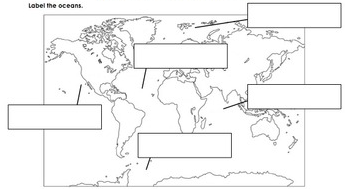 climatethree-quartersalwaysIndiancurrent